ПРОФСОЮЗНАЯ АКЦИЯ!Уважаемые омичи и жители Омской области!	Омская областная организация Общероссийского Профсоюза образования в преддверии профессиональных праздников Дня воспитателя – 27 сентября, Дня учителя – 5 октября, Дня российской науки – 8 февраля – приглашает принять участие в акции 
«Поздравь своего учителя». 	Все мы родом из детства, и у каждого из нас есть тот Учитель, который оставил добрый след в жизни и который заслуживает самые искренние слова благодарности. С помощью электронной открытки вы можете выразить свою признательность этому человеку. Заполните открытку, напишите текст обращения, до 27 сентября 2019 года направьте по адресу spasibouchitel2019@mail.ru,  и Омская областная профсоюзная организация доставит её адресату.Спасибо за участие!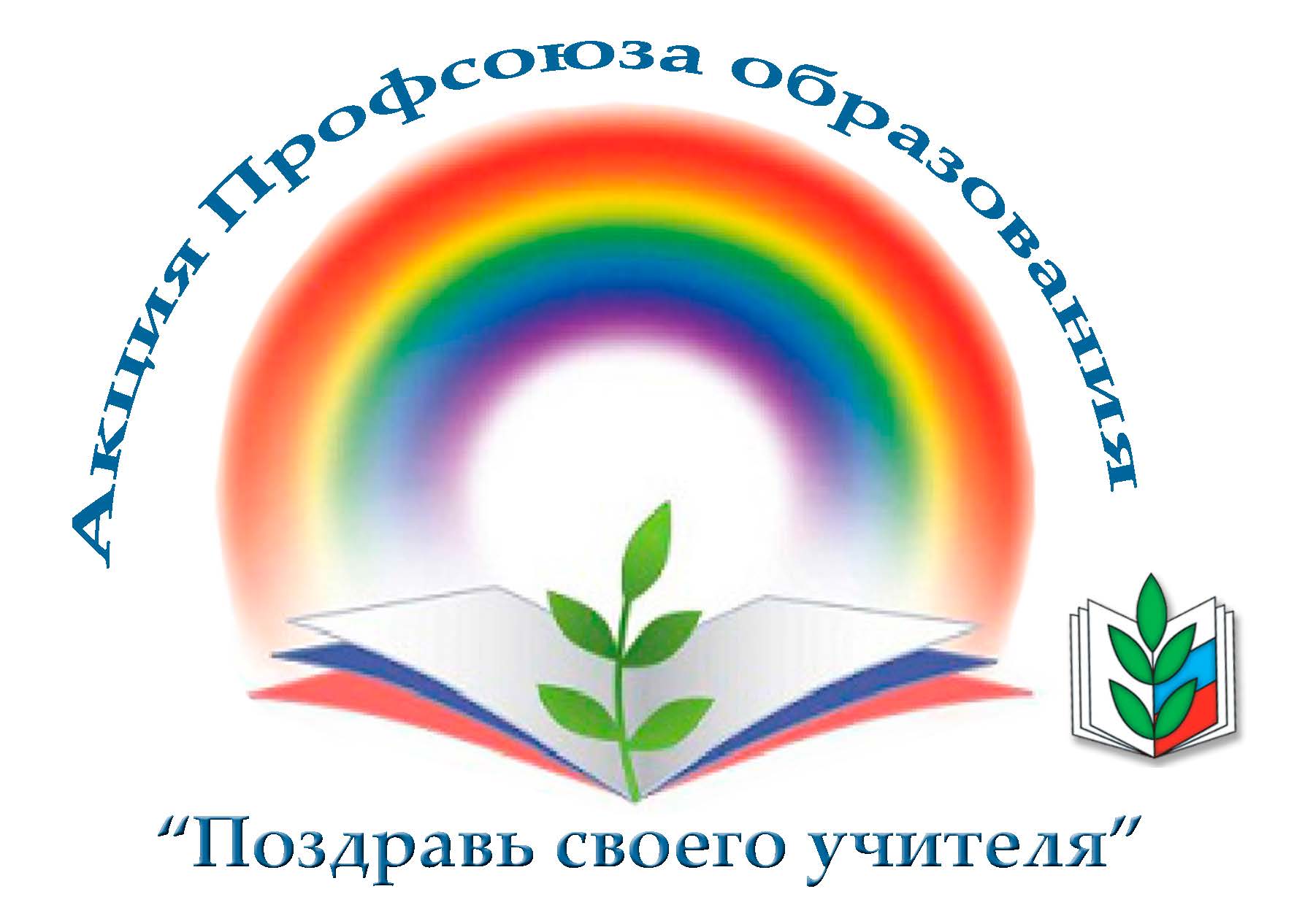 Ф.И.О. учителя (педагога)______________________________________________________

____________________________________________________________________________

Место работы________________________________________________________________
                                            (город, район, образовательная организация)
Обращение__________________________________________________________________

____________________________________________________________________________

____________________________________________________________________________

____________________________________________________________________________
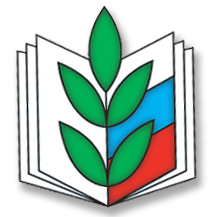 С уважением, Ваш ученик (студент)
 
(год выпуска, класс, группа):___________________________________

____________________________________________________________

Электронную почту со словами благодарности можно отправить по адресу: spasibouchitel2019@mail.ruОмская областная организация Общероссийского профсоюза образования